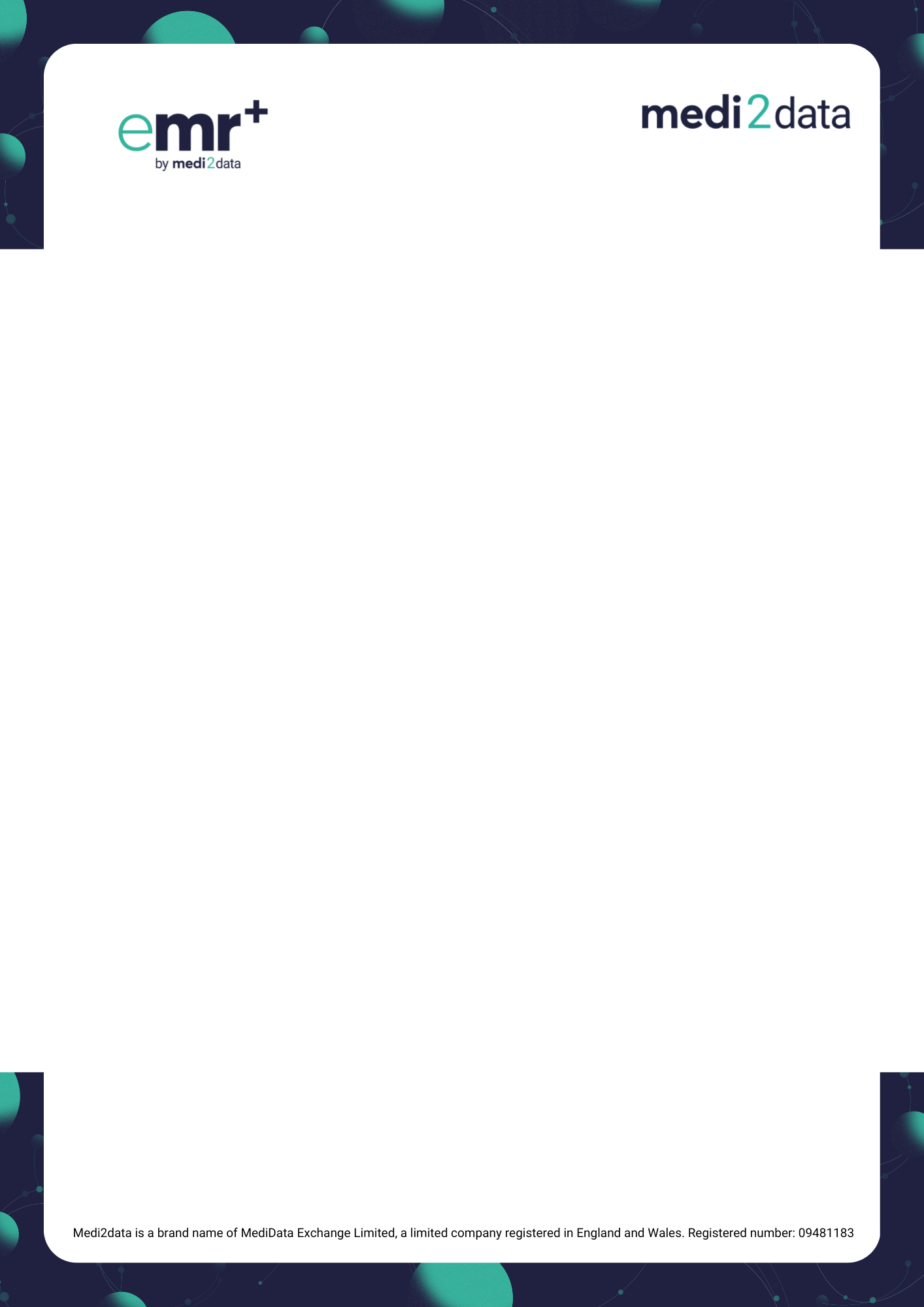 To whom it may concern,Our Practice BOTTISHAM MEDICAL PRACTICE is under contract with Medi2data, having appointed them as our exclusive medical reporting provider. Medi2data handles all matters associated with medical reporting, on behalf of both our Practice and our patients. If you wish to speak to Medi2data regarding a medical report, please contact them on 03333 055774. Yours faithfully,Signature 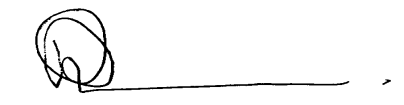 Name Rowena PilsworthDate 25 November 2022